Name_____________________________________________				Date:  ________Humanities A Christmas Carol Thesis Essay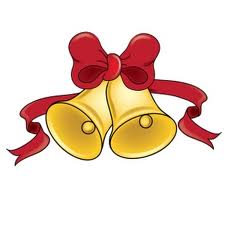 In A Christmas Carol, Charles Dickens uses his unique writing style to develop meaningful themes and memorable characters. Ebenezer Scrooge, who is arguably both the protagonist and antagonist of the story, is also perhaps one of Dickens’s most unforgettable characters. Essay Assignment: Demonstrate your insight into Scrooge’s characterization in Stave I by composing a thesis-based essay that analyzes Dickens’s depiction of Scrooge in the stave. Your analysis should provide a close-reading of the text and reflect your understanding of Dickens’s use of figurative language. Your essay will be 3 paragraphs and it will adhere to the following format: 
Paragraph 1: Background Information, Main IdeaParagraph 2: Topic Sentence, 3 DQ Sandwiches (LI, DQ (citation), A/I), and a Concluding SentenceParagraph 3: Concluding Statement, RFS  Idea Tree (MI) In Stave I of A Christmas Carol, Dickens thoughtfully develops the characterization of Ebenezer Scrooge. Specifically, Dickens presents Scrooge as a character who is ____________________________ (DD #1), _______________________________(DD #2) and ___________________________________ (DD #3). DD #1:					          DD #2:					          DD #3: 
DQ: 						DQ:						DQ: Main			Main						Main 
Analysis Point: 				Analysis Point: 				Analysis Point: